https://www.uvzsr.sk/index.php?option=com_content&view=article&id=5127:informacia-o-novych-vyhlakachnk-prekrytiu-dychacich-ciest-a-domacej-izolacii-ankarantene&catid=56:tlaove-spravy&Itemid=62Informácia o nových vyhláškach k prekrytiu dýchacích ciest a domácej izolácii a karanténe 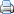 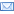 Tlačové správy Streda, 20. apríl 2022 15:32 Vzhľadom na zlepšujúci sa vývoj epidemickej situácie pristupuje rezort zdravotníctva k uvoľňovaniu celoplošných opatrení: aj keď sa COVID-19 stále šíri, aktuálne nespôsobuje veľký tlak na zdravotnícke zariadenia.Opatrenia sa od štvrtka 21.04.2022 zmiernia v oblasti prekrytia dýchacích ciest a domácej karantény úzkych kontaktov. Nosenie respirátora už nebude povinné vo veľkej časti interiérov, vrátane hromadnej dopravy a taxislužieb a ani na hromadných podujatiach. O karanténe úzkych kontaktov už rozhodne lekár, a teda nebude automatická.

1.     Vyhláška k prekrytiu horných dýchacích ciest
Link na vyhláškuÚčinnosť: 21. apríla 2022
Prekrytie horných dýchacích ciest už vôbec nebude povinné v exteriéroch, teda ani na hromadných podujatiach organizovaných vonku a nebude povinné ani vo väčšine interiérov, vrátane verejnej hromadnej dopravy, taxislužieb a hromadných podujatí.
Respirátor ako ochrannú preventívnu pomôcku však budú naďalej povinní nosiť:personál zdravotníckych a sociálnych zariadení pri kontakte s klientmi a pacientmi (personál nemocníc, ambulancií a lekární),návštevníci zdravotníckych a sociálnych zariadení,pacienti v čakárňach a ambulanciách lekárov,zákazníci lekární.
Klienti zariadení sociálnych služieb a hospitalizovaní pacienti nemajú povinnosť mať prekryté horné dýchacie cesty.
Povinnosť nosiť na týchto miestach respirátor sa nebude vzťahovať na:deti do 6 rokov,osoby so závažnými poruchami autistického spektra,osoby so stredným a ťažkým mentálnym alebo sluchovým postihnutím,výkonných umelcov pri podávaní umeleckého výkonu a účinkujúcich pri nakrúcaní dokumentárneho filmu,tlmočníkov do posunkovej reči v rámci výkonu povolania,zamestnanca, ktorý sa nachádza na vnútornom pracovisku sám,čas potrebný na konzumáciu pokrmov a nápojov v zariadeniach spoločného stravovania (bufety a jedálne v nemocniciach a zariadeniach sociálnej starostlivosti),osoby pri návšteve prírodných kúpalísk, wellness, umelých kúpalísk.
Respirátor budú môcť nahradiť rúškom zamestnanci v špecifických podmienkach:ak majú kožné ochorenia tváre, u ktorých by nosenie respirátora mohlo ochorenie zhoršiťak majú chronické ochorenia dýchacích ciest s dychovou nedostatočnosťou
Hlavný hygienik SR Ján Mikas:“Hoci prekrytie horných dýchacích ciest už od štvrtka 21. apríla 2022 nebude vo väčšine prípadov povinné, pripomíname, že stále ide o jednoduchú a efektívnu cestu ako znižovať riziko prenosu nákazy. Je v úplnom poriadku, ak sa aj pri pozitívnom vývoji epidemickej situácie rozhodnete naďalej chrániť a respirátor si nasadíte v situáciách, ktoré vyhodnotíte ako rizikové. Nosenie tejto ochrannej pomôcky má stále význam, ak sa chystáte stretnúť s osobami vo vyššom veku, chronicky chorými, tehotnými ženami či inými osobami náchylnými na infekcie či na ťažší priebeh ochorení. Rovnako má význam, ak sa pred ich návštevou vyhnete rizikovým miestam, najmä takým, kde sa zdržuje väčší počet cudzích ľudí.”


2.     Vyhláška k domácej izolácii a karanténe
Link na vyhláškuÚčinnosť: 21. apríla 2022Po kontakte s osobou pozitívnou na COVID-19 sa ruší povinnosť automatickej karantény úzkeho kontaktu. Úzky kontakt zostáva v karanténe iba vtedy, ak jeho všeobecný lekár posúdi karanténu ako potrebnú (zo zreteľa hodných epidemiologických dôvodov, ktorými sú najmä dlhodobý úzky kontakt s osobou pozitívnou na ochorenie, ohrozenie imunodeficientnej osoby na pracovisku). Úzky kontakt po ukončení karantény už nebude musieť nosiť na verejnosti respirátor, ako to bolo doteraz.Pravidlá pre izoláciu pozitívnych osôb ako aj ďalšie podmienky vo vyhláške, napríklad pre osoby v osobitnom režime, zostávajú bez zmeny.
Stručný prehľad pravidiel domácej izolácie pozitívnych osôb:za pozitívnu sa považuje osoba, ktorá obdržala pozitívny výsledok testu na COVID-19 (PCR, antigénový, LAMP alebo PoCT, vrátane domácich samotestov),ihneď po obdržaní pozitívneho výsledku testu informovať svojho všeobecného lekára,bezodkladne informovať úzke kontakty, s ktorými sa pozitívny človek stretol dva dni pred prvými príznakmi ochorenia, resp. v prípade bezpríznakového priebehu dva dni pred odobratím vzorky na test,izoláciu treba stráviť doma, porušiť sa môže iba v prípadoch, ktoré stanovuje vyhláška (napríklad poskytnutie zdravotnej starostlivosti, účasť na pohrebe blízkej osoby a podobne),izolácia trvá 5 dní v prípade, ak sa v posledných 24 hodinách neprejavili žiadne príznaky ochorenia; ak sa objavili, o ukončení izolácie rozhoduje lekárpo ukončení domácej izolácie musí osoba, ak je staršia ako 6 rokov, nosiť na verejnosti 5 dní respirátor FFP2 bez výdychového ventilu alebo s jeho prekrytím chirurgickým rúškom (a to aj v exteriéri, ak je od inej osoby vzdialená viac ako 2 metre), deti v školách a školských zariadeniach môžu nosiť aj rúško. Povinnosť mať prekryté horné dýchacie cesty v tejto situácii sa ponechala, pretože u pozitívne testovanej osoby po 5. dni existuje riziko, že je stále  infekčná. 
Ďalšie podrobnosti nájdete priamo vo vyhláške k domácej izolácii a karanténe.Úrad verejného zdravotníctva Slovenskej republiky